Муниципальное автономное общеобразовательноеучреждение  средняя общеобразовательная школа № 2пгт Серышево   структурное   подразделениедетский сад № 3                Конспект                        комплекснойнепосредственно образовательной деятельностипо познавательному и художественно-эстетическому развитию              На тему: «День победы»                                                                   воспитатель:                                              Ланец Надежда Александровна                                        пгт Серышево                                                             2015 г.    
Цель: формирование  чувства гордости, любви и уважения к родине, армии. 
Задачи. Образовательные:Формировать у детей представление о подвиге народа, который               встал на защиту своей Родины в годы Великой Отечественной войны.Дать понятие выражению «день победы», «война», «мир», «салют».Закрепить умения рисовать методом тычка, способом «принт», и с            помощью  штампа.Развивающие:Развивать разговорную речь.Развивать композиционные навыки, мелкую моторику рук. Вызвать интерес к рисованию салюта в сотворчестве с педагогом.          Воспитательные:Воспитывать любовь к Родине.Воспитывать интерес к наблюдению красивых явлений в окружающем                   мире и отображению впечатлений в изо деятельности доступными             изобразительно-выразительными средствами.     Предварительная работа.  Заучивание стихотворения «Что такое День             победы», беседы, рассматривание изображений салюта, фотографий              ветеранов, памятников, игры с  разноцветными мячами, ходьба            флажками  под музыку.            Освоение способа «принт» (печать).     Словарная работа:  активизация существительных:  победа, война,            враги, памятник, площадь,  салют.     Оборудование:
       Демонстрационный материал: Фотографии нашего посёлка        (памятник, площадь). Фотографии ветеранов, музыкальное         сопровождение:  песня «День Победы»  (муз. Д. Тухманова, сл. Харитонова.)       Раздаточный материал:  Флажки, Основа для коллективной  композиции           –  лист  бумаги большого формата, краски гуашевые, материалы  для      экспериментирования с отпечатками -  ватные диски, тампоны, тряпочки,      пробки, печатки, звездочки из моркови.
     Ход нод:      Вводная часть:     Звучит песня «День Победы»  (муз. Д. Тухманова, сл. Харитонова.)  Дети под музыку входят в группу с флажками, шагают и одновременно поднимают и опускают их.    Дети приветствуют гостей и  садятся полукругом на стульчики.    Основная часть:    Воспитатель: Ребята, каждый год наша Родина отмечает  великий праздник – День Победы. А что это за праздник?      Дети читают стихотворение «Что такое День победы?»    Андрей Алексеевич УсачёвЧто такое День Победы? Это утренний парад: Едут танки и ракеты, Марширует строй солдат. Что такое День Победы? Это праздничный салют: Фейерверк  взлетает в небо, Рассыпаясь там и тут. Что такое День Победы? Это песни за столом, Это речи и беседы, Это дедушкин альбом. Это фрукты и конфеты, Это запахи весны… Что такое День Победы – Это значит – нет войны.Беседа     Великая Отечественная война началась 22 июня 1941 года. Враг напал на мирную страну ночью, когда все люди спали, не объявляя нам войны. Фашисты надеялись на легкую и быструю победу. Им хотелось захватить богатые земли нашей страны.       На защиту свободной любимой Родины встал весь народ от мала до велика. На войне сражались не только мужчины, но и женщины. Они были медсестрами, врачами, санитарками.  Война длилась долгих четыре года. Люди умирали от голода, холода. В день на человека выдавался кусочек хлеба размером со спичечную коробочку (показать детям кусочек хлеба). Но он не был таким вкусным и ароматным как сейчас. Его пекли из травы и соломы, потому что, фашисты поджигали и бомбили хлебные поля. Делалось это для того, чтобы наши солдаты были слабыми и бессильными, чтобы быстрей завоевать нашу Родину. Люди, прошедшие войну никогда не будут играть с хлебом, крошить, выкидывать его. Для них он до сих пор остался самым ценным и дорогим.     Но наша доблестная армия не смотря, ни на что, победила врагов.     9 мая 1945 года закончилась война, и тот день стал самым светлым и любимым праздником - Днем Победы! Наступил мир. (дети громко проговаривают «Мир» и тихо- «война».      По всей стране стоят памятники известным и неизвестным героям. К этим        памятникам люди приходят не только по праздникам, но и в любой день     там  можно увидеть цветы. Есть такой памятник и у нас в поселке (показ    иллюстрации). Каждый год 9 Мая около него проходит  митинг, встреча    ветеранов. Жители поселка приходят туда, что бы еще раз сказать добрые       слова  ветеранам, которые подарили нам спокойную и радостную жизнь.     Каждый год 9 Мая в честь Великой Победы зажигается салют. Вечернее    небо расцвечивается яркими  праздничными огоньками.    Физкультминутка   Воспитатель читает детям стихотворение О. Выготской «Салют»: (Дети выполняют движения)
Вокруг все было тихо,
И вдруг – салют! Салют!
Ракеты в небе вспыхнули
И там, и тут!
Над площадью,
Над крышами,
Над праздничной Москвой
Взвивается все выше
Огней фонтан живой!
На улицу, на улицу 
Все радостно бегут,
Кричат: «Ура!»
Любуются 
На праздничный салют!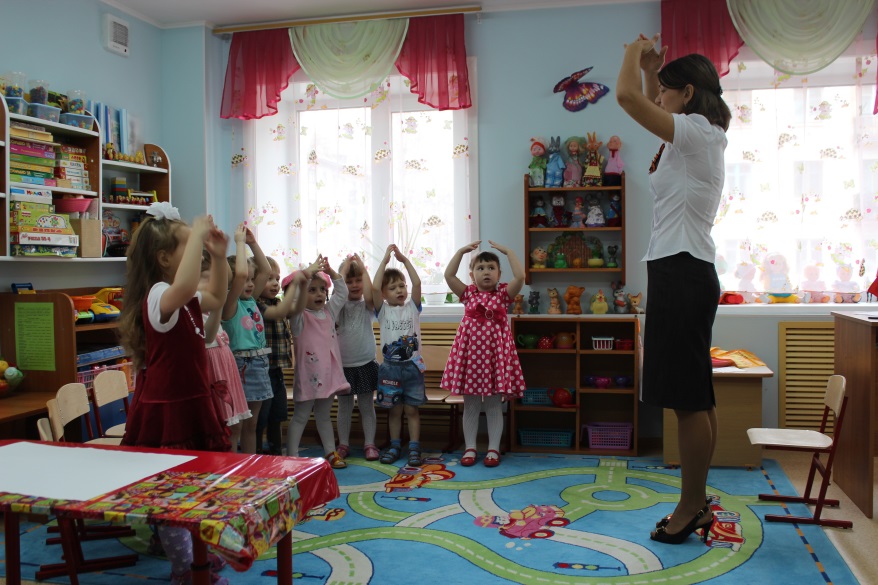 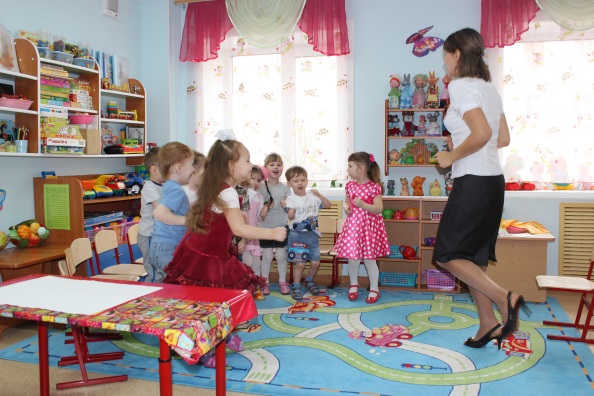     Коллективная деятельность детей:     Воспитатель:    - ребята давайте  мы с вами тоже подарим всем свой праздничный салют. Педагог выкладывает на стол основу для коллективной композиции – лист бумаги темно-голубого или синего цвета. Говорит: «Это небо! А где салют?» Берет поочередно разные материалы, приготовленные для экспериментирования, и начинает ставить отпечатки, приговаривая: «Беру пробку, окунаю в краску и …шлеп (ставит отпечаток) – получился огонек! Беру звездочку, окуну в краску и …шлеп (ставит отпечаток) – вот какой огонек!
Вовлекает детей в экспериментирование с разными материалами. Помогает приемом «рука в руке», жестом, словом. Дети по своему желанию выбирают материалы для рисования. 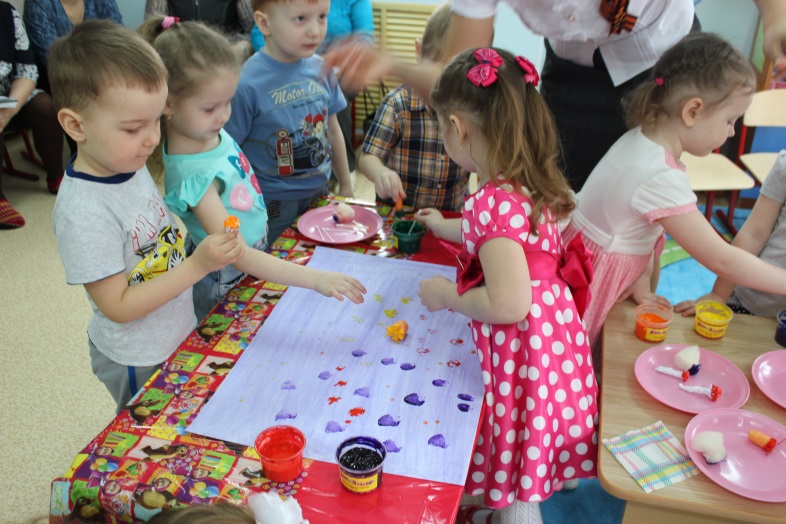 Заключительная часть (рефлексия):
Воспитатель: - Молодцы, ребята! Хорошо поработали!О чём мы говорили на занятии? Какой праздник будет отмечать вся страна 9 мая? Что мы сможем увидеть вечером на небе? Вместе  с детьми полюбоваться разноцветными огнями салюта и отметить, что все очень старались, рисовали аккуратно, правильно, с любовью.
В конце детям раздаются георгиевские ленты и вешаются на грудь.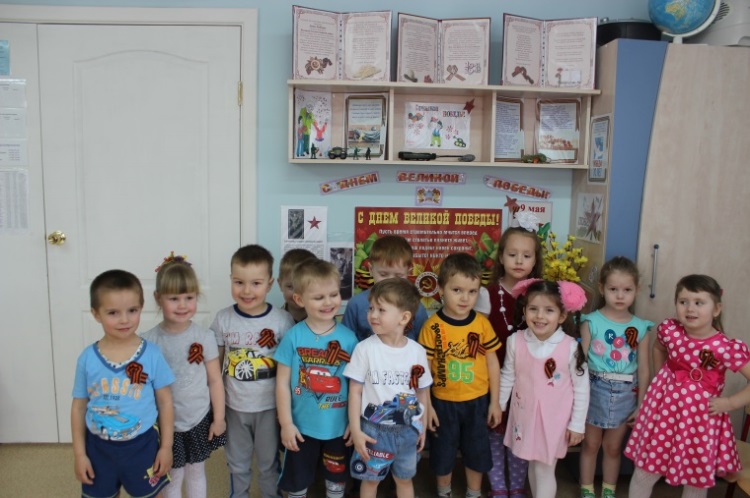 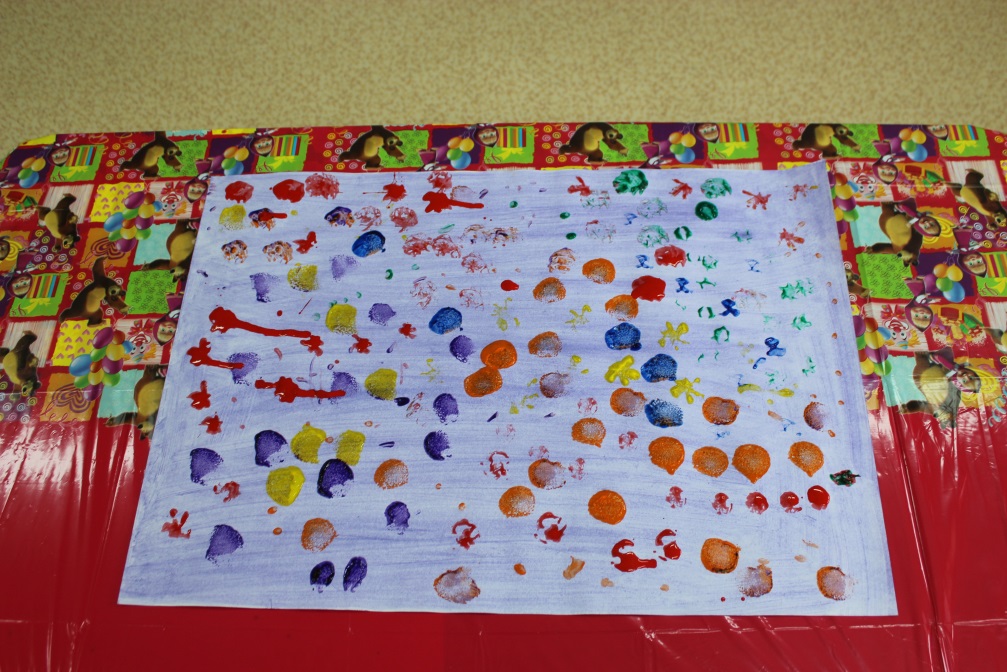 